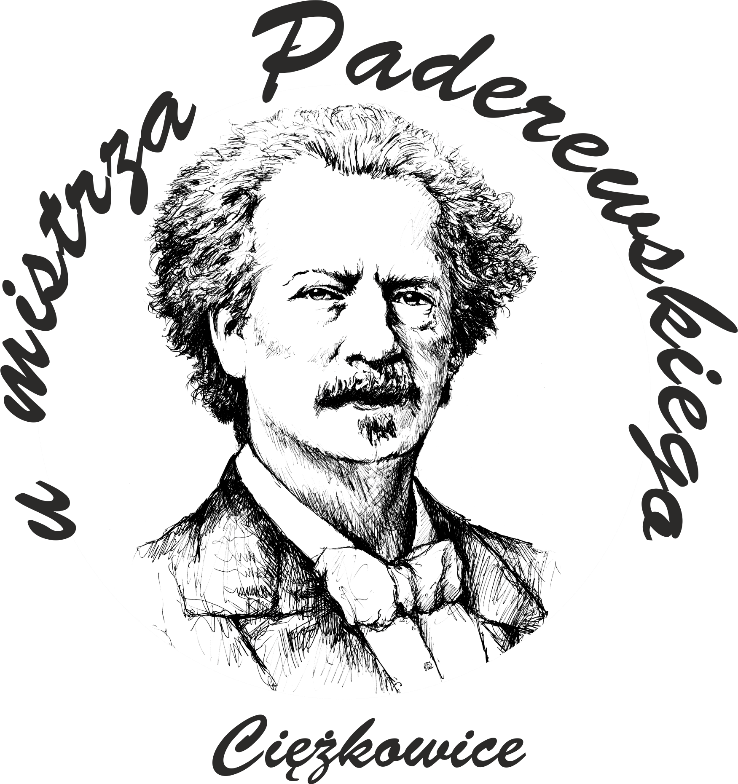 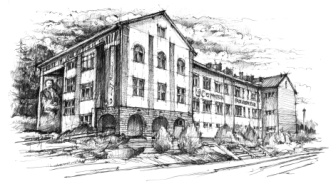 SZKOLNY ZESTAW PODRĘCZNIKÓWNA ROK SZKOLNY 2022/2023KLASA 2, TECHIKUM USŁUG FRYZJERSKICHLp.PrzedmiotAutorzyTytułTytułNumer dopuszczeniaWydawnictwo1Język polskiMałgorzata Chmiel, Anna Cisowska, Joanna Kościerzyńska, Helena Kusy, Aleksandra WróblewskaPonad słowami. Część 2/1, 2/2.Podręcznik do języka polskiego dla liceum ogólnokształcącego i technikum. Zakres podstawowy i rozszerzony.Ponad słowami. Część 2/1, 2/2.Podręcznik do języka polskiego dla liceum ogólnokształcącego i technikum. Zakres podstawowy i rozszerzony.1014/3/20191014/4/2019Nowa Era2Język angielskiElisabeth Sharman, Michael DuckworthCatherine McBeth, Patricia Reilly, Joanna Sobierska-PaczesnyVision 2.Impulse 3.Vision 2.Impulse 3.986/2/20191129/3/2021OxfordMacmillan Education3Język niemieckiBeata Jaroszewicz, Jan Szurmant, Anna Wojdat-NiklewskaBeata Jaroszewicz, Jan Szurmant, Anna Wojdat-NiklewskaPerfekt 1. Podręcznik. Język niemiecki dla liceów i techników.Perfekt 2. Podręcznik. Język niemiecki dla liceów i techników.Perfekt 1. Podręcznik. Język niemiecki dla liceów i techników.Perfekt 2. Podręcznik. Język niemiecki dla liceów i techników.942/1/2019942/2/2019PearsonPearson4Język hiszpańskiMałgorzata Spychała-Wawrzyniak, Xavier Pascual López, Agnieszka Dudziak-Szukała, Arleta Kaźmierczak, José Carlos García GonzálezDescubre 2. Podręcznik do nauki języka hiszpańskiego dla uczniów szkół ponadpodstawowych.Descubre 2. Podręcznik do nauki języka hiszpańskiego dla uczniów szkół ponadpodstawowych.996/2/2019Draco5HistoriaAdam Kucharski, Aneta NiewęgłowskaPoznać przeszłość 2. Podręcznik do historii dla liceum ogólnokształcącego i technikum. Zakres podstawowy.Poznać przeszłość 2. Podręcznik do historii dla liceum ogólnokształcącego i technikum. Zakres podstawowy.1021/2/2020Nowa Era6Podstawy przedsiębiorczościZbigniew Makieła, Tomasz RachwałKrok w przedsiębiorczość. Podręcznik dla szkół ponadpodstawowych.Krok w przedsiębiorczość. Podręcznik dla szkół ponadpodstawowych.1039/2019Nowa Era7GeografiaKrzysztof Wiedermann, Radosław Uliszak, Tomasz Rachwał, Paweł KrohOblicza geografii 2. Podręcznik do liceum ogólnokształcącego i technikum. Zakres podstawowy.Oblicza geografii 2. Podręcznik do liceum ogólnokształcącego i technikum. Zakres podstawowy.983/2/2020Nowa Era8BiologiaAnna Helmin, Jolanta HoleczekBiologia na czasie 2. Podręcznik do liceum ogólnokształcącego i technikum. Zakres podstawowy.Biologia na czasie 2. Podręcznik do liceum ogólnokształcącego i technikum. Zakres podstawowy.1006/2/2020Nowa Era9FizykaMarcin Braun, Weronika ŚliwaOdkryć fizykę 2. Podręcznik do liceum ogólnokształcącego i technikum. Zakres podstawowy.Odkryć fizykę 2. Podręcznik do liceum ogólnokształcącego i technikum. Zakres podstawowy.1001/2/2020Nowa Era10MatematykaMarcin Kurczab, Elżbieta Kurczab, Elżbieta ŚwidaMatematyka. Podręcznik do liceów i techników. Klasa 1. Zakres podstawowy.Matematyka. Podręcznik do liceów i techników. Klasa 2 Zakres podstawowy.Matematyka. Podręcznik do liceów i techników. Klasa 1. Zakres podstawowy.Matematyka. Podręcznik do liceów i techników. Klasa 2 Zakres podstawowy.972/1/2019972/2/2020Oficyna Edukacyjna Krzysztof Pazdro11InformatykaJanusz Mazur, Paweł Perekietka, Zbigniew Talaga, Janusz S. WierzbickiInformatyka na czasie 2.Informatyka na czasie 2.9090/2/2020Nowa Era12Wychowanie fizyczne----------------------------Brak podręcznika dla ucznia.Brak podręcznika dla ucznia.------------------------------Przedmiot w zakresie rozszerzonymPrzedmiot w zakresie rozszerzonymPrzedmiot w zakresie rozszerzonymPrzedmiot w zakresie rozszerzonymPrzedmiot w zakresie rozszerzonymPrzedmiot w zakresie rozszerzonymPrzedmiot w zakresie rozszerzonym13ChemiaMarta Litwin, Szarota Styka - Wlazło, Joanna SzymońskaTo jest chemia. Część 1. Chemia ogólna i nieorganiczna. Podręcznik dla liceum ogólnokształcącego i technikum.To jest chemia. Część 1. Chemia ogólna i nieorganiczna. Podręcznik dla liceum ogólnokształcącego i technikum.991/1/2019Nowa EraKształcenie teoretyczneKształcenie teoretyczneKształcenie teoretyczneKształcenie teoretyczneKształcenie teoretyczneKształcenie teoretyczneKształcenie teoretyczne14Technologia fryzjerstwaZuzanna Sumirska, Izabela Suligowska, Magdalena Suligowska, Justyna SońtaTeresa Kulikowska-Jakubik, Małgorzata RichterTeresa Kulikowska-Jakubik, Małgorzata RichterTeresa Kulikowska- Jakubik, Małgorzata Richter, Aleksandra JakubikZuzanna Sumirska, Izabela Suligowska, Magdalena Suligowska, Justyna SońtaTeresa Kulikowska-Jakubik, Małgorzata RichterTeresa Kulikowska-Jakubik, Małgorzata RichterTeresa Kulikowska- Jakubik, Małgorzata Richter, Aleksandra JakubikNowoczesne zabiegi fryzjerskie.Techniki fryzjerskie strzyżenia włosów, formowania fryzur i ondulowania.Techniki fryzjerskie zmiany koloru włosów.Szablony fryzjerskie cz. 2. Zeszyt ćwiczeń.1.15./201860/2013  rok wyd. 20176/20132019r wyd. IISuziWSiPWSiPWSiP15Materiały fryzjerskieZuzanna Sumirska,Izabela Suligowska, Magdalena Suligowska, Justyna SońtaZuzanna Sumirska,Izabela Suligowska, Magdalena Suligowska, Justyna SońtaNowoczesne zabiegi fryzjerskie.1.15./2018Suzi16HigienaDominika GortatewiczDominika GortatewiczPodręcznik przeznaczony do nauki zawodu technik usług fryzjerskich w technikum i szkole policealnej.Rok dopuszczenia 2011Wydawnictwo ReaKształcenie praktyczneKształcenie praktyczneKształcenie praktyczneKształcenie praktyczneKształcenie praktyczneKształcenie praktyczneKształcenie praktyczne17Pracownia fryzjerskaZuzanna Sumirska, Izabela Suligowska, Magdalena Suligowska, Justyna SońtaTeresa Kulikowska- Jakubik, Małgorzata RichterZuzanna Sumirska, Izabela Suligowska, Magdalena Suligowska, Justyna SońtaTeresa Kulikowska- Jakubik, Małgorzata RichterNowoczesne zabiegi fryzjerskie.Techniki fryzjerskie pielęgnacji włosów.Techniki fryzjerskie strzyżenia włosów, formowania fryzur i ondulowania.1.15./201848/201360/2013 rok wyd. 2017SuziWSiPWSiPInneInneInneInneInneInneInne18Religia / Etykaks. Paweł Mąkosa ks. Paweł Mąkosa W poszukiwaniu dojrzałej wiary.AZ-32-01/18-LU-3/21Gaudium19Wychowanie do życia w rodzinieTeresa Król, Magdalena Guzik-NowakTeresa Król, Magdalena Guzik-NowakWędrując ku dorosłości. Wychowanie do życia w rodzinie. Podręcznik dla kl.1 liceum, technikum i szkoły branżowej I st.*Wędrując ku dorosłości. Wychowanie do życia w rodzinie. Ćwiczenia dla kl.1 liceum, technikum i szkoły branżowej I st.**Podręcznik i ćwiczenia nieobowiązkowe dla ucznia1070/1/2019Rubikon